INDICAÇÃO Nº 3995/2017Indica ao Poder Executivo Municipal a roçagem de área pública na Rua Pedro Martins Sobrinho, no bairro Jardim das Orquídeas.Excelentíssimo Senhor Prefeito Municipal, Nos termos do Art. 108 do Regimento Interno desta Casa de Leis, dirijo-me a Vossa Excelência para sugerir que, por intermédio do Setor competente, seja executada a roçagem de área pública na Rua Pedro Martins Sobrinho, no bairro Jardim das Orquídeas, neste município. Justificativa:Conforme visita realizada “in loco”, esta vereadora pôde constatar a necessidade de manutenção área pública, que demanda limpeza e roçagem por parte do poder público. O mato alto, além de propiciar ambiente ideal para a proliferação de insetos, Além disso, os vizinhos relatam que a má conservação do espaço público tem facilitado à ação de pessoas jogando lixo.Plenário “Dr. Tancredo Neves”, em 20 de abril de 2017.Germina Dottori- Vereadora PV -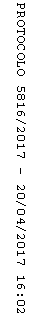 